Граждан интересовал вопрос ремонта дорог.      10 октября, в   общественной приемной губернатора Воронежской области А.В.Гордеева в   Воробьевском муниципальном  районе состоялся очередной прием граждан. Проводил прием заместитель   губернатора   Воронежской области   Юрий Владимирович Агибалов.   Прием граждан начался в Солонецком сельском поселение в с-зе Воробьевский. На прием обратилось 6 человек. Жители пос. Первомайский обратились с вопросом, чтобы им заасфальтировали улицу Молодежную. Глава администрации Воробьевского муниципального района М.П. Гордиенко, пояснил, что в этом году сделают планировку, засыпят выбоины и отсыпят щебнем съезд, а на следующий год включат в план асфальтирование данной дороги. В ходе приема были рассмотрены также вопросы, назначения льготной пенсии, улучшение жилищных условий, о работе врачей в БУВО «Воробьевская РБ».         На все вопросы заявителей  Юрием Владимировичем были даны исчерпывающие разъяснения и рекомендации. Вопросы, требующие времени для решения,  взяты  им на контроль.      Затем прием продолжили в Воробьевке в общественной приемной губернатора Воронежской области. В ходе приема  была рассмотрено 7 обращений граждан по следующим вопросам: оказание материальной помощи, выделение земельного участка, по трудоустройству, выплата субсидии за приобретение КРС и другие. Всего в этот раз на прием обратилось 13 граждан,  было рассмотрено 13 вопросов. Все граждане получили соответствующие разъяснения вопросы, требующие решения поставлены на контроль. 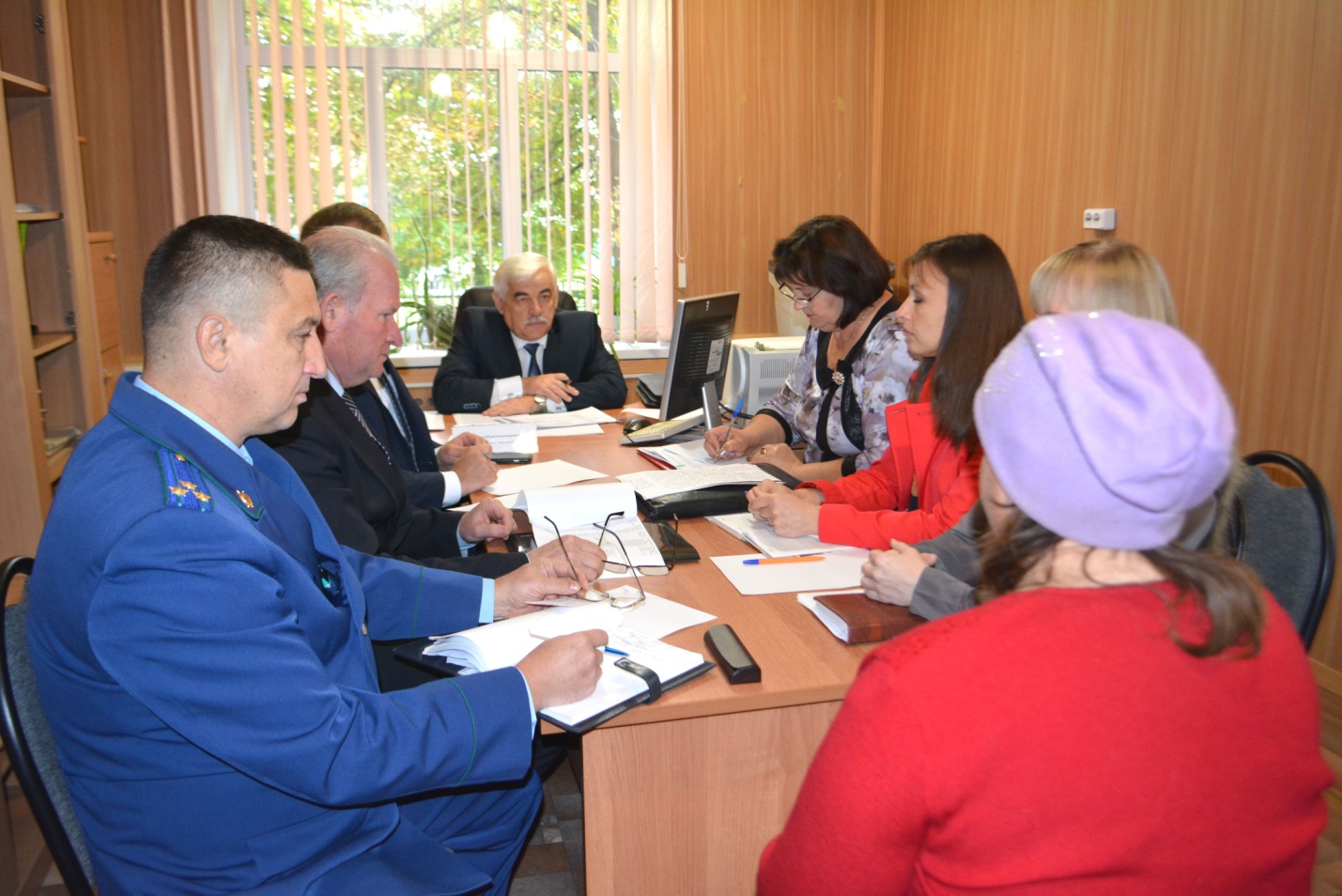 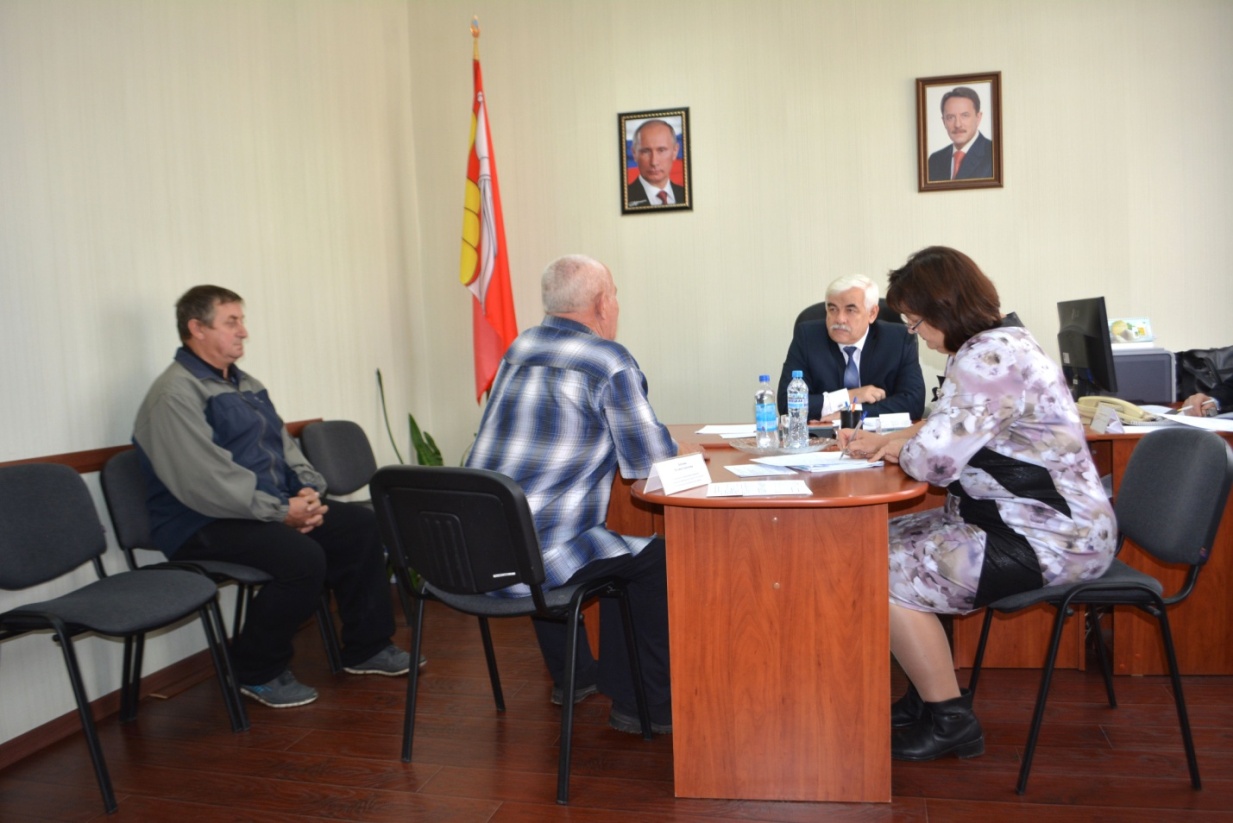 В приеме приняли участие:   Гордиенко М.П. – глава администрации  Воробьевского муниципального района,  руководитель общественной приемной - Т.А.Лепехина,   заместитель главы администрации - начальник отдела по строительству, архитектуре, транспорту и ЖКХ- Д.Н.Гриднев, директор КУВО УСЗН «Воробьевского района» Мирошниченко А.А., депутат Областной Думы -Зубков Артем Николаевич., прокурор  района -   Зайцев И.Г., заместитель главы администрации – начальник отдела программ и развития сельских территорий - А.Н.Мозговой., обозреватель районной газеты «Восход» - Каверина Ирина Васильевна, глава   Воробьевского    сельского поселения  -   Слатвицкий О.Д., глава    Солонецкого   сельского поселения  - Саломатина Г.В, заместитель главы Березовского сельского поселения - Тельнов Ю.В.,  начальник  клиентской службы по Воробьевскому району  -  Шеховцова О.Н. После приема Ю.В.Агибалов провел совещание с сотрудниками администрации Воробьевского муниципального района по вопросу организации работы органов местного самоуправления с обращениями граждан и реализации полномочий  органов местного самоуправления в рамках действующего законодательства.      В этот день Ю.В.Агибалов посетил Краеведческий музей в с. Воробьевка.  